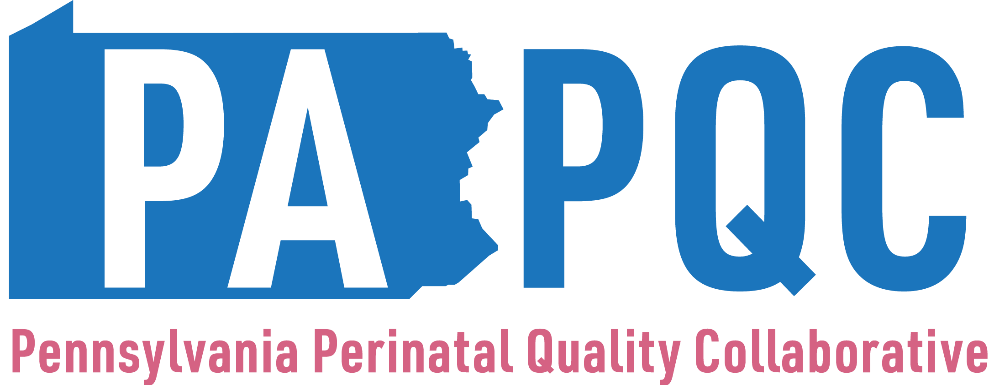 Neonatal Abstinence Syndrome (NAS) Driver DiagramPA PQC Healthcare Teams previously engaged in the SEN initiative are welcome to continue collecting and reporting measures related to SEN for their own internal QI; however, the 2024 PA PQC NAS initiative is focused specifically on key interventions related to neonatal abstinence syndrome.AimsIncrease identification of SENs and diagnosed NAS and FASDAimsDecrease hospital LOS for NASIncrease percentage of NAS who receive non-pharmacologic treatmentIncrease breastmilk feeding among parents with SUD if not contraindicated and caregiversBalancing MeasuresPercent NAS infants with ED visits in first 30 days after newborn dischargePercent NAS infants with hospital readmissions in first 30 days after newborn dischargeAimsIncrease referrals to and engagement in outpatient family care services, including physical, behavioral, and social servicesNeonatal Abstinence Syndrome (NAS) Survey 
(Structure Measures)At the end of the quarter, what cumulative percentage of nurses caring for newborns in the nursey and/or NICU have been trained on validated assessments for NAS in the past year? (Report estimate in 10% increments; round up)Please select the validated assessment your team is using: (please check all that apply)FinneganModified FinneganEat Sleep Console Care ToolOther (please specify)Does your PA PQC hospital have quality improvement efforts in place to increase and maintain inter-rater reliability for NAS assessments? Yes, in placeNo, working on itNo, have not startedIs your hospital using standardized definitions for Substance Exposed Newborns (SENs)?*Note: The PA PQC defines SEN as in-utero exposure to any alcohol or other drug (AOD) substance.Yes, in placeIf yes, please provide the definitionNo, working on itNo, have not startedIs your hospital using standardized definitions for Neonatal Abstinence Syndrome (NAS)?*Note: The PA PQC defines NAS as clinical signs of withdrawal from in-utero exposure due to any of the following prescription or illicit drugs: 
(a) opioids (which includes Medication for OUD (e.g., buprenorphine and methadone), natural opioids (e.g., morphine, codeine), semisynthetic opioids (e.g., heroin), and synthetic opioids (e.g., fentanyl, or fentanyl analogs), or opioid metabolites (e.g., 6-monoacetylmorphine); 
(b) benzodiazepines (e.g., diazepam, alprazolam); or 
(c) barbiturates(e.g., phenobarbital). (Please note that the sub-set of NAS related to opioids is often referred to as Neonatal Opioid Withdrawal Syndrome or NOWS. The above definition for NAS includes but is not limited to NOWS.)Yes, and we use the “confirmed” and “probable” case definitions for NAS defined in the Council of State and Territorial Epidemiologists’ (CSTE) NAS Standardize Case Definition and used by PA DOH (please see the Tier 1 Confirmed and Probable NAS case definitions on pages 7 and 8 at https://cdn.ymaws.com/www.cste.org/resource/resmgr/2019ps/final/19-MCH-01_final_7.31.19.pdf, and please see PA DOH’s NAS FAQ at https://www.whamglobal.org/list-documents/157-nas-pa-icms-implementation-faq-1/file) Yes, but we use a different standardized case definition for NASPlease specify No, working on itNo, have not startedDoes your hospital have a standardized process in place for assigning a standardized list of ICD-10 diagnosis codes for an infant diagnosed with NAS?
Yes, in place (please select the ICD-10 codes that are on your hospital’s standardized list for NAS.)*For guidance on when to use these codes in the context of “confirmed” vs. “suspected” NAS, please see “Tier 2” guidance on pages 10 and 11 and Appendix 5 in the CSTE NAS Standardized Case Definition used by PA DOH at https://cdn.ymaws.com/www.cste.org/resource/resmgr/2019ps/final/19-MCH-01_final_7.31.19.pdf) P96.1 Neonatal withdrawal symptoms from maternal use of drugs of addiction (recommended for neonates with clinical signs of withdrawal and confirmed neonatal or maternal laboratory results or maternal history)P04.14 Newborn affected by maternal use of opiates (recommend only for suspected cases)P04.17 Newborn affected by maternal use of sedative-hypnotics (recommended only for suspected cases)P04.1A Newborn affected by maternal use of anxiolytics (recommended only for suspected cases)Other (please list each ICD-10 code)Yes, in place, but our hospital’s standardized list for NAS includes other or additional ICD-10 codes (please list each ICD-10 code)No, working on itNo, have not startedDoes your hospital have a standardized process in place for assigning a standardized list of ICD-10 diagnosis codes for all SENs that are not diagnosed with NAS?Yes, in place (please select the ICD-10 codes that are on your hospital’s standardized list for all SENs that are not diagnosed with NAS)P04.11	Newborn affected by maternal antineoplastic chemotherapyP04.12	Newborn affected by maternal cytotoxic drugsP04.13	Newborn affected by maternal use of anticonvulsantsP04.15	Newborn affected by maternal use of antidepressantsP04.16	Newborn affected by maternal use of amphetaminesP04.18	Newborn affected by other maternal medicationP04.41 Newborn affected by maternal use of cocaine P04.42 Newborn affected by maternal use of hallucinogens P04.49 Newborn affected by maternal use of other drugs of addictionP04.2 Newborn affected by maternal use of tobaccoP04.3 Newborn affected by maternal use of alcoholP04.5 Newborn affected by maternal use of nutritional chemical substancesP04.6 Newborn affected by maternal exposure to environmental chemical substancesP04.81 Newborn affected by maternal use of cannabisP04.89 Newborn affected by other maternal noxious substancesYes, in place but our hospital’s standardized list for all SENs that are not diagnosed with NAS includes other or additional ICD-10 codes (please list each ICD-10 code)No, working on itNo, have not started(Please note that the term “affected by” in the above list of ICD-10 codes comes from the international ICD-10 code description.  As recommended by the CSTE NAS Standardized Case Definitions, the codes in the list above may be used for infants exposed prenatally to drugs/substances that can cause withdrawal signs (known via maternal history/laboratory testing or neonatal laboratory testing) but does not show signs of withdrawal. For additional guidance, please see Appendix 5 in the CSTE NAS Standardized Case Definition at https://cdn.ymaws.com/www.cste.org/resource/resmgr/2019ps/final/19-MCH-01_final_7.31.19.pdf).At the end of this reporting period, what cumulative proportion of neonatal providers and nursing staff have received within the last two years an education program on respectful and equitable care? 
(Report estimate in 10% increments; round up)Has your hospital established breastmilk feeding guidelines and parameters based on national guidelines for parents with SUD (including OUD) and caregivers, AND does your hospital’s guideline support breastfeeding among mothers who are taking prescribed medications for OUD without contraindications for breastfeeding? (An example of a national guideline can be obtained here https://www.ncbi.nlm.nih.gov/pmc/articles/PMC4378642/, and an example of a visual “Traffic Light” guideline can be obtained here https://gallery.mailchimp.com/244750cf0d942e5d1b1ca3201/files/e93d6b02-6dfc-471b-bac3-3b01a2dfa17f/Breastfeeding_Traffic_Light_Revised.pdf) Yes, in placeIf yes, has your hospital educated staff on these guidelines and how to empower patients to make informed decisions about breastmilk feeding that support the health of their newborn?Yes, in placeNo, working on itNo, have not startedNo, working on itNo, have not startedDoes your hospital have standardized pharmacologic treatment protocols for NAS? Yes, in placeNo, working on itNo, have not startedDoes your hospital have standardized non-pharmacologic treatment protocols for NAS? Yes, in placeIf yes, please indicate the non-pharmacological interventions that are in place and part of the protocol: (check all that apply)Rooming inParent/caregiver presenceSkin-to-skin contactHolding by parent/caregiver/cuddler to help calm infant and aid in sleepSafe and effective swaddlingOptimal feedingNon-nutritive suckingQuity, low light environmentRhythmic movementAdditional help/support in roomLimiting number of visitors and duration of visits to minimize disruptions in infant’s care environment and sleepClustering care and assessments with infant’s awake timesSafe sleep/fall preventionParent/caregiver self-care and rest Other (please specify)No, working on itNo, have not started
Has your newborn care team (providers, nurses, and social workers) been educated on the criteria for Plans of Safe Care, their role in establishing and initiating the Plans of Safe Care, and how to explain it to families in accordance with your hospital’s, county’s, and state’s guidelines and policies?Yes, policies and education completedNo, working on itNo, have not startedHas your newborn care team been educated on the criteria, protocols, and best practices for referring substance-exposed newborns and families to post-discharge services and supports? Yes, policies and education completed for: (Check all that apply)early interventionhome visiting servicesphysicians experienced with NAShigh-risk infant follow-up clinic / developmental assessment clinicNo, working on itNo, have not startedHas your neonatal care team (providers, nurses, and social workers) created a protocol for closing the loop on the referral status with the post-discharge services and supports?Yes, policies and education completed for: (Check all that apply)early interventionhome visiting servicesphysicians experienced in working with NAShigh-risk infant follow-up clinic / developmental assessment clinicIf yes, does this process also include notifying the family’s outpatient primary provider?No, working on itNo, have not startedNeonatal Abstinence Syndrome (NAS) Process and Outcome Measures and SpecificationsMeasureNumerator(Out of the Denominator)DenominatorData SourceData SourceGuidance and FAQsGuidance and FAQs1. Median hospital length of stay for newborns with NASMedian number of hospital days from birth of newborns with NAS through discharge to home among newborns greater than 34 gestational weeks with NASMedian number of hospital days from birth of newborns with NAS through discharge to home among newborns greater than 34 gestational weeks with NASMedian number of hospital days from birth of newborns with NAS through discharge to home among newborns greater than 34 gestational weeks with NASBirth Hospital Data Form or State Data with NAS ICD- 10 code and total hospital LOSBirth Hospital Data Form or State Data with NAS ICD- 10 code and total hospital LOSReport quarterlyReport annually by race/ethnicity (Non-Hispanic White, Non-Hispanic Black, Hispanic, and Non-Hispanic Other). When reporting by race/ethnicity, limit denominator (and thus the numerator) to that race/ethnicity category. In LifeQI, please enter the quarterly data in the last month of the quarter. For example, if you are entering data for the first quarter of 2019 (January through March), enter the quarterly data by selecting March 2019 in the drop down menu that is labeled as “date.” Please do not enter data for each month; just the last month of the quarter for quarterly reporting.This measure is among those who have been discharged.The data should be pulled based on discharge date (for example, for January 1 to March 31, data should be pulled for all patients who were discharged in that quarter)The PA PQC is using the same definition of the NAS cases reported to PA DOH’s Division of Newborn Screening and Genetics via the Internet Case Management System (iCMS). These cases include “confirmed” and “probable” cases identified using clinical and laboratory criteria as defined in the Council of State and Territorial Epidemiologists’ (CSTE) NAS Standardized Case Definition. This does not include “suspect cases.” Please note that maternal clinical evidence is defined as use in the four weeks prior to delivery, and maternal laboratory evidence is defined as detection from a screening or laboratory test performed in the four weeks prior to delivery. Please see DOH’s FAQs about the PA iCMS implementation. Newborns are those admitted at 0 days old, transferred up to 1 week old, or readmitted from home/ER/clinic up to 1 week old (i.e., admitted at less than 7 days old)Median calculations assume some sites will have outliers that will skew the normal distribution of data. The median is the value separating the higher half from the lower half of a data sample this ordered from low to high numbers. (In response to outliers, conduct a root cause analysis to understand the causes of the outliers.)Include all days hospitalized. If a transfer occurs to another institution, the receiving hospital is responsible for including all days hospitalized, including the days hospitalized at the birth/transferring hospital. The receiving hospital should get information on the perinatal and birth history from the birth/transferring hospital. Report quarterlyReport annually by race/ethnicity (Non-Hispanic White, Non-Hispanic Black, Hispanic, and Non-Hispanic Other). When reporting by race/ethnicity, limit denominator (and thus the numerator) to that race/ethnicity category. In LifeQI, please enter the quarterly data in the last month of the quarter. For example, if you are entering data for the first quarter of 2019 (January through March), enter the quarterly data by selecting March 2019 in the drop down menu that is labeled as “date.” Please do not enter data for each month; just the last month of the quarter for quarterly reporting.This measure is among those who have been discharged.The data should be pulled based on discharge date (for example, for January 1 to March 31, data should be pulled for all patients who were discharged in that quarter)The PA PQC is using the same definition of the NAS cases reported to PA DOH’s Division of Newborn Screening and Genetics via the Internet Case Management System (iCMS). These cases include “confirmed” and “probable” cases identified using clinical and laboratory criteria as defined in the Council of State and Territorial Epidemiologists’ (CSTE) NAS Standardized Case Definition. This does not include “suspect cases.” Please note that maternal clinical evidence is defined as use in the four weeks prior to delivery, and maternal laboratory evidence is defined as detection from a screening or laboratory test performed in the four weeks prior to delivery. Please see DOH’s FAQs about the PA iCMS implementation. Newborns are those admitted at 0 days old, transferred up to 1 week old, or readmitted from home/ER/clinic up to 1 week old (i.e., admitted at less than 7 days old)Median calculations assume some sites will have outliers that will skew the normal distribution of data. The median is the value separating the higher half from the lower half of a data sample this ordered from low to high numbers. (In response to outliers, conduct a root cause analysis to understand the causes of the outliers.)Include all days hospitalized. If a transfer occurs to another institution, the receiving hospital is responsible for including all days hospitalized, including the days hospitalized at the birth/transferring hospital. The receiving hospital should get information on the perinatal and birth history from the birth/transferring hospital. 2. Median hospital length of stay for newborns with NAS who only received non-pharm treatmentMedian number of hospital days from birth of newborns with NAS who received only non-pharmacological treatment through discharge to home among newborns greater than 34 gestational weeks with NASMedian number of hospital days from birth of newborns with NAS who received only non-pharmacological treatment through discharge to home among newborns greater than 34 gestational weeks with NASMedian number of hospital days from birth of newborns with NAS who received only non-pharmacological treatment through discharge to home among newborns greater than 34 gestational weeks with NASBirth Hospital Data Form or State Data with NAS ICD- 10 code and total hospital LOSBirth Hospital Data Form or State Data with NAS ICD- 10 code and total hospital LOSReport annuallyIn LifeQI, please enter the annual data in the last month of the year. Please refer to the “Guidance and FAQs” for the “Median hospital length of stay for newborns with NAS” measure as well. The non-pharmacologic interventions include environmental control, feeding methods, social integration, soothing techniques, and therapeutic modalities. Examples of non-pharmacologic measures include:Rooming inParent/caregiver presenceSkin-to-skin contactHolding by parent/caregiver/cuddler to help calm infant and aid in sleepSafe and effective swaddlingOptimal feedingNon-nutritive suckingQuity, low light environmentRhythmic movementAdditional help/support in roomLimiting number of visitors and duration of visits to minimize disruptions in infant’s care environment and sleepClustering care and assessments with infant’s awake timesSafe sleep/fall preventionParent/caregiver self-care and restReport annuallyIn LifeQI, please enter the annual data in the last month of the year. Please refer to the “Guidance and FAQs” for the “Median hospital length of stay for newborns with NAS” measure as well. The non-pharmacologic interventions include environmental control, feeding methods, social integration, soothing techniques, and therapeutic modalities. Examples of non-pharmacologic measures include:Rooming inParent/caregiver presenceSkin-to-skin contactHolding by parent/caregiver/cuddler to help calm infant and aid in sleepSafe and effective swaddlingOptimal feedingNon-nutritive suckingQuity, low light environmentRhythmic movementAdditional help/support in roomLimiting number of visitors and duration of visits to minimize disruptions in infant’s care environment and sleepClustering care and assessments with infant’s awake timesSafe sleep/fall preventionParent/caregiver self-care and rest3. Median hospital length of stay for newborns with NAS who received pharmacological treatmentMedian number of hospital days from birth of newborns with NAS who received any pharmacologic treatment through discharge to home among newborns greater than 34 gestational weeks with NASMedian number of hospital days from birth of newborns with NAS who received any pharmacologic treatment through discharge to home among newborns greater than 34 gestational weeks with NASMedian number of hospital days from birth of newborns with NAS who received any pharmacologic treatment through discharge to home among newborns greater than 34 gestational weeks with NASBirth Hospital Data Form or State Data with NAS ICD- 10 code and total hospital LOSBirth Hospital Data Form or State Data with NAS ICD- 10 code and total hospital LOSReport annuallyIn LifeQI, please enter the annual data in the last month of the year. Please refer to the “Guidance and FAQs” for the “Median hospital length of stay for newborns with NAS” measure as well. Report annuallyIn LifeQI, please enter the annual data in the last month of the year. Please refer to the “Guidance and FAQs” for the “Median hospital length of stay for newborns with NAS” measure as well. 4. Percent of newborns with NAS who are treated with a non-pharmacologic bundleNumber who are treated with a non-pharmacologic bundle Number of NAS cases during the measurement quarterEHR Data, Hospital data formEHR Data, Hospital data formReport quarterlyReport annually by race/ethnicity (Non-Hispanic White, Non-Hispanic Black, Hispanic, and Non-Hispanic Other). When reporting by race/ethnicity, limit denominator (and thus the numerator) to that race/ethnicity category. This measure is among those who have been discharged during the reporting quarter. The data should be pulled based on discharge date (for example, for January through March, data should be pulled for all patients who were discharged in in January, February, or March). The PA PQC is using the same definition of the NAS cases reported to PA DOH’s Division of Newborn Screening and Genetics via the Internet Case Management System (iCMS). These cases include “confirmed” and “probable” cases identified using clinical and laboratory criteria as defined in the Council of State and Territorial Epidemiologists’ (CSTE) NAS Standardized Case Definition. This does not include “suspect cases.” Please note that maternal clinical evidence is defined as use in the four weeks prior to delivery, and maternal laboratory evidence is defined as detection from a screening or laboratory test performed in the four weeks prior to delivery. Please see DOH’s FAQs about the PA iCMS implementation. The non-pharmacologic interventions include environmental control, feeding methods, social integration, soothing techniques, and therapeutic modalities. Examples of non-pharmacologic measures include:Rooming inParent/caregiver presenceSkin-to-skin contactHolding by parent/caregiver/cuddler to help calm infant and aid in sleepSafe and effective swaddlingOptimal feedingNon-nutritive suckingQuity, low light environmentRhythmic movementAdditional help/support in roomLimiting number of visitors and duration of visits to minimize disruptions in infant’s care environment and sleepClustering care and assessments with infant’s awake timesSafe sleep/fall preventionParent/caregiver self-care and restThe goal is to achieve 100% on this measure, since non-pharmacotherapy treatment is recommended as the first line of treatment for newborns with NAS. A patient can receive both non-pharm and pharm treatment, and in this case, they would be included in the numerators for both measures. In other words, the % pharm and % non-pharm measures are not mutually exclusive.Report quarterlyReport annually by race/ethnicity (Non-Hispanic White, Non-Hispanic Black, Hispanic, and Non-Hispanic Other). When reporting by race/ethnicity, limit denominator (and thus the numerator) to that race/ethnicity category. This measure is among those who have been discharged during the reporting quarter. The data should be pulled based on discharge date (for example, for January through March, data should be pulled for all patients who were discharged in in January, February, or March). The PA PQC is using the same definition of the NAS cases reported to PA DOH’s Division of Newborn Screening and Genetics via the Internet Case Management System (iCMS). These cases include “confirmed” and “probable” cases identified using clinical and laboratory criteria as defined in the Council of State and Territorial Epidemiologists’ (CSTE) NAS Standardized Case Definition. This does not include “suspect cases.” Please note that maternal clinical evidence is defined as use in the four weeks prior to delivery, and maternal laboratory evidence is defined as detection from a screening or laboratory test performed in the four weeks prior to delivery. Please see DOH’s FAQs about the PA iCMS implementation. The non-pharmacologic interventions include environmental control, feeding methods, social integration, soothing techniques, and therapeutic modalities. Examples of non-pharmacologic measures include:Rooming inParent/caregiver presenceSkin-to-skin contactHolding by parent/caregiver/cuddler to help calm infant and aid in sleepSafe and effective swaddlingOptimal feedingNon-nutritive suckingQuity, low light environmentRhythmic movementAdditional help/support in roomLimiting number of visitors and duration of visits to minimize disruptions in infant’s care environment and sleepClustering care and assessments with infant’s awake timesSafe sleep/fall preventionParent/caregiver self-care and restThe goal is to achieve 100% on this measure, since non-pharmacotherapy treatment is recommended as the first line of treatment for newborns with NAS. A patient can receive both non-pharm and pharm treatment, and in this case, they would be included in the numerators for both measures. In other words, the % pharm and % non-pharm measures are not mutually exclusive.5. Percent of newborns with NAS who receive pharmacologic treatmentNumber receiving pharmacologic therapyNumber of NAS cases during the measurement quarterEHR Data, Hospital data form, and/or PADOH NAS Notification FormEHR Data, Hospital data form, and/or PADOH NAS Notification FormReport quarterly Report annually by race/ethnicity (Non-Hispanic White, Non-Hispanic Black, Hispanic, and Non-Hispanic Other). When reporting by race/ethnicity, limit denominator (and thus the numerator) to that race/ethnicity category. This measure is among those who have been discharged during the reporting quarter. The data should be pulled based on discharge date (for example, for January through March, data should be pulled for all patients who were discharged in in January, February, or March). The PA PQC is using the same definition of the NAS cases reported to PA DOH’s Division of Newborn Screening and Genetics via the Internet Case Management System (iCMS). These cases include “confirmed” and “probable” cases identified using clinical and laboratory criteria as defined in the Council of State and Territorial Epidemiologists’ (CSTE) NAS Standardized Case Definition. This does not include “suspect cases.” Please note that maternal clinical evidence is defined as use in the four weeks prior to delivery, and maternal laboratory evidence is defined as detection from a screening or laboratory test performed in the four weeks prior to delivery. Please see DOH’s FAQs about the PA iCMS implementation. A patient can receive both non-pharm and pharm treatment, and in this case, they would be included in the numerators for both measures. In other words, the % pharm and % non-pharm measures are not mutually exclusive. As the affiliated measure, “percent of newborns with NAS who are treated with a non-pharmacologic treatment bundle” increases, the pharmacologic treatment measure tends to decrease. Report quarterly Report annually by race/ethnicity (Non-Hispanic White, Non-Hispanic Black, Hispanic, and Non-Hispanic Other). When reporting by race/ethnicity, limit denominator (and thus the numerator) to that race/ethnicity category. This measure is among those who have been discharged during the reporting quarter. The data should be pulled based on discharge date (for example, for January through March, data should be pulled for all patients who were discharged in in January, February, or March). The PA PQC is using the same definition of the NAS cases reported to PA DOH’s Division of Newborn Screening and Genetics via the Internet Case Management System (iCMS). These cases include “confirmed” and “probable” cases identified using clinical and laboratory criteria as defined in the Council of State and Territorial Epidemiologists’ (CSTE) NAS Standardized Case Definition. This does not include “suspect cases.” Please note that maternal clinical evidence is defined as use in the four weeks prior to delivery, and maternal laboratory evidence is defined as detection from a screening or laboratory test performed in the four weeks prior to delivery. Please see DOH’s FAQs about the PA iCMS implementation. A patient can receive both non-pharm and pharm treatment, and in this case, they would be included in the numerators for both measures. In other words, the % pharm and % non-pharm measures are not mutually exclusive. As the affiliated measure, “percent of newborns with NAS who are treated with a non-pharmacologic treatment bundle” increases, the pharmacologic treatment measure tends to decrease. 6. Percent of newborns with NAS who were referred to appropriate follow-up at discharge Number referred to follow-up services at dischargeNumber of NAS cases during the measurement quarter         EHR Data, Hospital data form, and/or PADOH NAS Notification FormEHR Data, Hospital data form, and/or PADOH NAS Notification FormReport quarterlyReport annually by race/ethnicity (Non-Hispanic White, Non-Hispanic Black, Hispanic, and Non-Hispanic Other). When reporting by race/ethnicity, limit denominator (and thus the numerator) to that race/ethnicity category. This measure is among those who have been discharged during the reporting quarter. The data should be pulled based on discharge date (for example, for January through March, data should be pulled for all patients who were discharged in in January, February, or March). The PA PQC is using the same definition of the NAS cases reported to PA DOH’s Division of Newborn Screening and Genetics via the Internet Case Management System (iCMS). These cases include “confirmed” and “probable” cases identified using clinical and laboratory criteria as defined in the Council of State and Territorial Epidemiologists’ (CSTE) NAS Standardized Case Definition. This does not include “suspect cases.” Please note that maternal clinical evidence is defined as use in the four weeks prior to delivery, and maternal laboratory evidence is defined as detection from a screening or laboratory test performed in the four weeks prior to delivery. Please see DOH’s FAQs about the PA iCMS implementation. One of the data fields in the DOH NAS Notification Form under “Infant’s Discharge Plan” is “Who was the baby referred to post-discharge?” The numerator can include those with the following referrals selected: early intervention, home visiting services, pediatrician experienced in working with NAS, high-risk infant follow-up clinic, or developmental assessment clinic.Report quarterlyReport annually by race/ethnicity (Non-Hispanic White, Non-Hispanic Black, Hispanic, and Non-Hispanic Other). When reporting by race/ethnicity, limit denominator (and thus the numerator) to that race/ethnicity category. This measure is among those who have been discharged during the reporting quarter. The data should be pulled based on discharge date (for example, for January through March, data should be pulled for all patients who were discharged in in January, February, or March). The PA PQC is using the same definition of the NAS cases reported to PA DOH’s Division of Newborn Screening and Genetics via the Internet Case Management System (iCMS). These cases include “confirmed” and “probable” cases identified using clinical and laboratory criteria as defined in the Council of State and Territorial Epidemiologists’ (CSTE) NAS Standardized Case Definition. This does not include “suspect cases.” Please note that maternal clinical evidence is defined as use in the four weeks prior to delivery, and maternal laboratory evidence is defined as detection from a screening or laboratory test performed in the four weeks prior to delivery. Please see DOH’s FAQs about the PA iCMS implementation. One of the data fields in the DOH NAS Notification Form under “Infant’s Discharge Plan” is “Who was the baby referred to post-discharge?” The numerator can include those with the following referrals selected: early intervention, home visiting services, pediatrician experienced in working with NAS, high-risk infant follow-up clinic, or developmental assessment clinic.7. Percent of NAS who were readmitted to the hospital within 30 days of discharge(New balancing measure)Number of newborns with an NAS diagnosis code who were readmitted to the hospital within 30 days of discharge Single term newborns with NAS discharged alive from the hospital EHREHRReport quarterlyReport annually by race/ethnicity (Non-Hispanic White, Non-Hispanic Black, Hispanic, and Non-Hispanic Other). When reporting by race/ethnicity, limit denominator (and thus the numerator) to that race/ethnicity category. The data for the numerator can be limited to just the hospital that that is reporting this data.  For additional feedback, PA PQC healthcare teams could ask their PA PQC health plans teams to run claims-based analyses for this measure as well. PA PQC healthcare teams could also explore the use of the admission, discharge, or transfer (ADT) notification functionality via the P3N-certified Health Information Organizations (HIOs) that the hospital is connected to.  The PA PQC is using the same definition of the NAS cases reported to PA DOH’s Division of Newborn Screening and Genetics via the Internet Case Management System (iCMS). These cases include “confirmed” and “probable” cases identified using clinical and laboratory criteria as defined in the Council of State and Territorial Epidemiologists’ (CSTE) NAS Standardized Case Definition. This does not include “suspect cases.” Please note that maternal clinical evidence is defined as use in the four weeks prior to delivery, and maternal laboratory evidence is defined as detection from a screening or laboratory test performed in the four weeks prior to delivery. Please see DOH’s FAQs about the PA iCMS implementation. Report quarterlyReport annually by race/ethnicity (Non-Hispanic White, Non-Hispanic Black, Hispanic, and Non-Hispanic Other). When reporting by race/ethnicity, limit denominator (and thus the numerator) to that race/ethnicity category. The data for the numerator can be limited to just the hospital that that is reporting this data.  For additional feedback, PA PQC healthcare teams could ask their PA PQC health plans teams to run claims-based analyses for this measure as well. PA PQC healthcare teams could also explore the use of the admission, discharge, or transfer (ADT) notification functionality via the P3N-certified Health Information Organizations (HIOs) that the hospital is connected to.  The PA PQC is using the same definition of the NAS cases reported to PA DOH’s Division of Newborn Screening and Genetics via the Internet Case Management System (iCMS). These cases include “confirmed” and “probable” cases identified using clinical and laboratory criteria as defined in the Council of State and Territorial Epidemiologists’ (CSTE) NAS Standardized Case Definition. This does not include “suspect cases.” Please note that maternal clinical evidence is defined as use in the four weeks prior to delivery, and maternal laboratory evidence is defined as detection from a screening or laboratory test performed in the four weeks prior to delivery. Please see DOH’s FAQs about the PA iCMS implementation. 8. Percent of NAS with an emergency department visit within 30 days of discharge(New balancing measure)Number of newborns with NAS who utilized the emergency department within 30 days of dischargeSingle term newborns with NAS discharged alive from the hospitalEHREHRReport quarterlyReport annually by race/ethnicity (Non-Hispanic White, Non-Hispanic Black, Hispanic, and Non-Hispanic Other). When reporting by race/ethnicity, limit denominator (and thus the numerator) to that race/ethnicity category. The data for the numerator can be limited to just the ED that is part of the birth hospital. For additional feedback, PA PQC healthcare teams could ask their PA PQC health plans teams to run claims-based analyses for this measure as well. PA PQC healthcare teams could also explore the use of the admission, discharge, or transfer (ADT) notification functionality via the P3N-certified Health Information Organizations (HIOs) that the hospital is connected to.  The PA PQC is using the same definition of the NAS cases reported to PA DOH’s Division of Newborn Screening and Genetics via the Internet Case Management System (iCMS). These cases include “confirmed” and “probable” cases identified using clinical and laboratory criteria as defined in the Council of State and Territorial Epidemiologists’ (CSTE) NAS Standardized Case Definition. This does not include “suspect cases.” Please note that maternal clinical evidence is defined as use in the four weeks prior to delivery, and maternal laboratory evidence is defined as detection from a screening or laboratory test performed in the four weeks prior to delivery. Please see DOH’s FAQs about the PA iCMS implementation. Report quarterlyReport annually by race/ethnicity (Non-Hispanic White, Non-Hispanic Black, Hispanic, and Non-Hispanic Other). When reporting by race/ethnicity, limit denominator (and thus the numerator) to that race/ethnicity category. The data for the numerator can be limited to just the ED that is part of the birth hospital. For additional feedback, PA PQC healthcare teams could ask their PA PQC health plans teams to run claims-based analyses for this measure as well. PA PQC healthcare teams could also explore the use of the admission, discharge, or transfer (ADT) notification functionality via the P3N-certified Health Information Organizations (HIOs) that the hospital is connected to.  The PA PQC is using the same definition of the NAS cases reported to PA DOH’s Division of Newborn Screening and Genetics via the Internet Case Management System (iCMS). These cases include “confirmed” and “probable” cases identified using clinical and laboratory criteria as defined in the Council of State and Territorial Epidemiologists’ (CSTE) NAS Standardized Case Definition. This does not include “suspect cases.” Please note that maternal clinical evidence is defined as use in the four weeks prior to delivery, and maternal laboratory evidence is defined as detection from a screening or laboratory test performed in the four weeks prior to delivery. Please see DOH’s FAQs about the PA iCMS implementation. 